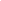 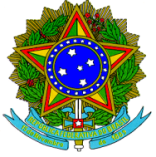 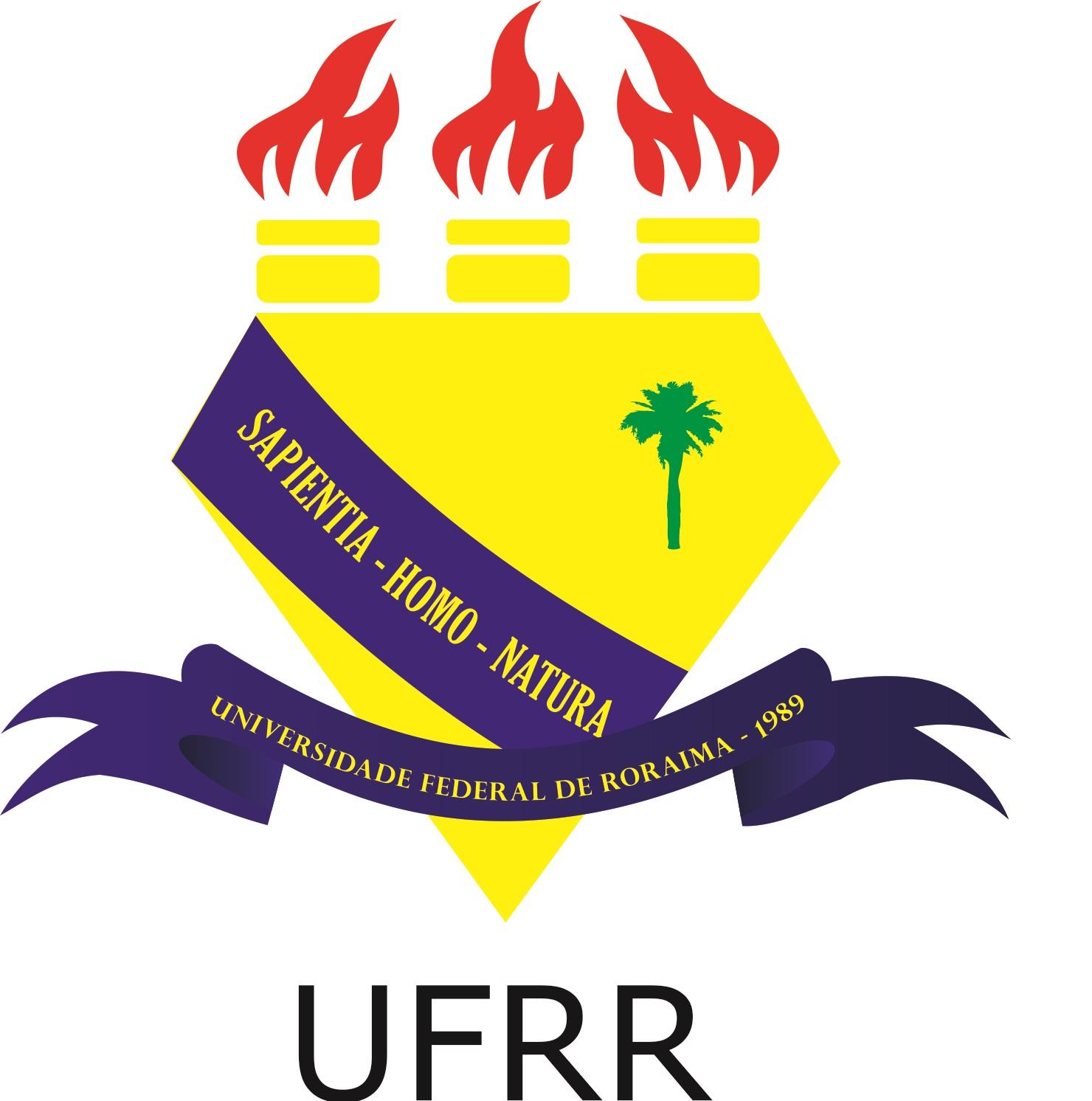 ANEXO II EDITAL 09/2022 – PRPPG/PRÓ-PESQUISA/APOIO ÀS REVISTAS CIENTÍFICAS DA UFRR – LINHA IIIPLANO DE TRABALHO1. Revista:1. Revista:Nome:Endereço eletrônico:2. Justificativa (até 4000 caracteres):2. Justificativa (até 4000 caracteres):3. Previsão da quantidade de volumes a serem lançados (nos próximos 12 meses):3. Previsão da quantidade de volumes a serem lançados (nos próximos 12 meses):4. Estratégias de divulgação do periódico para a comunidade acadêmica (até 4000 caracteres):4. Estratégias de divulgação do periódico para a comunidade acadêmica (até 4000 caracteres):5. Mecanismos a serem adotados para aprimorar o processo de edição e editoração (até 4000 caracteres): 5. Mecanismos a serem adotados para aprimorar o processo de edição e editoração (até 4000 caracteres): 6. Cronograma de atividades (para os próximos 12 meses):6. Cronograma de atividades (para os próximos 12 meses):7. Resultados esperados (até 4000 caracteres)7. Resultados esperados (até 4000 caracteres)